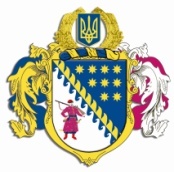 ДНІПРОПЕТРОВСЬКА ОБЛАСНА РАДАVII СКЛИКАННЯПостійна комісія обласної ради з питань екології та енергозбереження кім. 516, просп. О. Поля, . Дніпропетровськ, 49004П Р О Т О К О Л № 26засідання постійної комісії обласної ради“15” серпня 2019 року16.00 годиніПрисутні члени комісії: Івахно А.Ю., Чабаненко М.М., Вакульчук К.О., Хазан П.В.В режимі телекомунікаційного зв’язку Циркін І.М., Волков В.П., 
Куцин В.С.,Відсутні члени комісії: Темник Г.П., Герасимчук О.М. Заворотній В.П., Коломоєць А.В., Зубрій Д.О.У роботі комісії взяли участь: заступник голови обласної ради по виконавчому апарату – начальник управління екології, енергозбереження та інвестицій Ісаєв О.Р., заступник директора департаменту екології та природних ресурсів облдержадміністрації Латиш Н.С., начальник управління фінансів галузей виробничої сфери та моніторингу соціальних сфер Денисенко Т.М., головний спеціаліст відділу промислової політики департаменту економічного розвитку облдержадміністрації Короткий Є.П., головний спеціаліст відділу аналізу та підготовки матеріалів управління організаційної роботи облдержадміністрації Городілов М.М., начальник відділу з питань екології та енергозбереження, управління екології, енергозбереження та інвестицій виконавчого апарату обласної ради Монюк І.В., головний спеціаліст відділу інвестиційної діяльності управління екології, енергозбереження та інвестицій виконавчого апарату обласної ради 
Арутюнян К. А., помічник депутата обласної ради VII скликання 
Циркіна І.М. – Поповський Я.Л.Головував: Івахно А.Ю. Порядок денний засідання постійної комісії:Про порядок денний пленарного засідання сімнадцятої сесії Дніпропетровської обласної ради VII скликання.Про внесення змін до рішення обласної ради від 07 грудня 2018 року № 397-15/VII „Про обласний бюджет на 2019 рік”.Про внесення змін до рішення обласної ради від 21 жовтня 
2015 року № 680-34/VI „Про Дніпропетровську обласну комплексну програму (стратегію) екологічної безпеки та запобігання змінам клімату на 2016-2025 роки” (зі змінами).Різне.СЛУХАЛИ 1. Про порядок денний засідання постійної комісії з питань екології та енергозбереження.Інформація: Івахна А.Ю.ВИРІШИЛИ: погодити порядок денний засідання постійної комісії з питань екології та енергозбереженняРезультати голосування:за 			– 7проти		– -утримались 	– -усього 		– 7СЛУХАЛИ 2. Про порядок денний сімнадцятої сесії Дніпропетровської обласної ради VII скликання.Інформація: Івахна А.Ю.ВИРІШИЛИ: погодити порядок денний сімнадцятої сесії Дніпропетровської обласної ради VII скликання.Результати голосування:за 			– 7проти		– -утримались 	– -усього 		– 7СЛУХАЛИ 3. Про розгляд проекту рішення „Про внесення змін до рішення обласної ради від 07 грудня 2018 року № 397-15/VІІ „Про обласний бюджет на 2019 рік”.Інформація: Денисенко Т.М.ВИРІШИЛИ: не заперечувати розгляд на сімнадцятому засіданні сесії обласної ради проекту рішення „Про внесення змін до рішення обласної ради від 07 грудня 2018 року № 397-15/VІІ „Про обласний бюджет на 2019 рік”.Результати голосування:за 			– 7проти		– -утримались 	– -усього 		– 7СЛУХАЛИ 4. Про розгляд проекту рішення „Про внесення змін до рішення обласної ради від 21 жовтня 2015 року № 680-34/VI „Про Дніпропетровську обласну комплексну програму (стратегію) екологічної безпеки та запобігання змінам клімату на 2016 – 2025 роки” (зі змінами)”.Інформація: Латиш Н.С.Виступили: Івахно А.Ю.ВИРІШИЛИ: взяти до відома інформацію заступника директора департаменту екології та природних ресурсів облдержадміністрації 
Латиш Н.С.Погодити проект рішення „Про внесення змін до рішення обласної ради від 21 жовтня 2015 року № 680-34/VI „Про Дніпропетровську обласну комплексну програму (стратегію) екологічної безпеки та запобігання змінам клімату на 2016 – 2025 роки (зі змінами)” та винести на розгляд чергової сесії обласної ради.Результати голосування:за 			– 7проти		– -утримались 	– -усього 		– 7Голова комісії					                ІВАХНО А.Ю.                                                                                                       (Ініціал імені, прізвище)Секретар комісії						       ВАКУЛЬЧУК К.О.                                                                                                        (Ініціал імені, прізвище)